Использование метода интеграции на уроках русского языка и литературы.Введение.Необходимость готовить к творчеству каждого растущего человека не нуждается в доказательствах. Именно на воспитание творческой активности, без которой невозможно гармоничное развитие личности и направлена моя педагогическая деятельность.Содержание единой научной картины мира строится путём синтеза конкретно-научных и философских понятий. Синтез наук происходит в процессе исследования фундаментальных объектов познания: природа, общество, человек, труд, искусство, наука и т. д. Приобщение школьников к продуктам научной интеграции стала насущной задачей школы, не менее важной, чем усвоение знаний конкретных наук.Русская литература - неисчерпаемый источник благородных человеческих чувств: гуманности, любви, дружбы, преданности высоким идеалам. Велико эстетическое значение литературной классики. Она прививает чувство прекрасного, показывает, что такое красота в жизни и в творчестве. Постигая поэзию, наполненную любовью, музыкой, яркими красками природы, человек учится трепетно воспринимать поэзию самой жизни: музыку лесов и полей.«Не может быть человека, который не постигал бы жизнь, оторвался бы от культуры народной, не впитывал бы в себя явления смежных искусств...»с.Коненков. Осуществление межпредметных связей способствует приобщению школьников к системному методу мышления, формирует системы научных знаний, умений и мировоззрения у учащихся, развивают умение обобщать знания по разным предметам, в единичном видеть общее и с позиций общего оценивать единичное. Систематичные предметные связи способствуют решению и сугубо учебных задач закрепления предметных знаний и умений учащихся в процессе их постоянного применения при обучении различным предметам.Интеграция родственных учебных предметов представляется весьма перспективным средством совершенствования системы образования и становится возможной, когда имеются определённые условия: родство наук, соответствующих интегрированным учебным предметам, совпадение или общность объектов изучения, наличие общих закономерностей и общих теоретических концепций построения.Метод интеграции - это дидактический инструмент, который создаёт уникальные предпосылки для развития и реализации творческого потенциала у учащихся в различных областях искусства и стимулирует их активность в различных видах деятельности. Подготовка к интегрированному уроку помогает выстроить бесконфликтную педагогику, вместе с детьми вновь и вновь пережить вдохновение творчества, превратить процесс обучения - учения в результативно созидательную творческую работу, осуществить ориентационно – личностный подход к каждому ученику, позволив ему реализовать свои индивидуальные качества.Главная трудность, возникающая при интеграции учебных предметов - различие в концептуальных подходах к построению в принятой системе структурирования учебного материала, наличия идеальных объектов, роли наглядности и способов классификации объектов, отсутствие опыта практической деятельности и теоретической подготовки в данном направлении.Еще одной важной характеристикой метода интеграции, позволяющей рассматривать его как самостоятельную образовательную технологию, является его воспроизводимость. Он может найти применение на любых этапах обучения, в работе с учащимися разных возрастных категорий и при изучении материала разной степени сложности. Метод адаптируется к особенностям гуманитарных дисциплин и в этом смысле несет в себе черты универсальности.Использование метода интеграции в школьной практике имеет следующую целевую ориентацию:Активизация познавательной деятельности учащихся;Формирование у учащихся умений и навыков коммуникативного характера;Формирование сознательного интереса к изучаемому предмету;Установление межпредметных связей в усвоении основ наук.Исходя из вышесказанного, в своей работе я определяю следующее:Цель: выявление эффективных способов деятельности и направлений работы по реализации метода интеграции на уроках и внеклассной работе по русскому языку и литературе.Задачи:Изучить и проанализировать опыт учителей-практиков, выявить перспективы работы в этом направлении;Осуществить мониторинг учебной компетентности, развития познавательного интереса учащихся;Систематизировать формы работы по интеграции предметов гуманитарного цикла.Объект: процесс развития творческих способностей и повышение мотивации учащихся к изучению русского языка и литературы.Предмет: тематическое использование метода интеграции при обучении русскому языку и литературе.Гипотеза: если на уроках русского языка и литературы использовать метод интеграции, то в процессе обучения не происходит снижения интереса у учащихся к этим предметам, а появляется положительная тенденция повышения мотивации к их изучению и развитию творческих способностей.1.1 Теоретическое обоснование педагогической деятельностиИнтеграция предметов в современной школе - одно из направлений активных поисков новых педагогических решений, способствующих развитию творческого потенциала педагогических коллективов и отдельных учителей с целью более эффективного и разумного воздействия на учащихся.Интеграция как явление появилась, прежде всего, в «большой» науке, в фундаментальных и прикладных её областях. Она возникла на фоне своей противоположности - дифференциации наук и их отраслей, растущего объёма знаний и требований к ним в каждой отрасли, ведущих к углублению специализации в науках и внутри науки, неизбежному при углублении сужению круга профессиональных интересов узких специалистов, перестающих подчас понимать друг друга, растущему на этой базе нового и нового числа наук, отпочковывающихся от одного дерева, бывшего прежде единым. Углубление процесса дифференциации наук является одной из причин, ведущих к противоположному эффекту - стремлению к целостности, объединению знаний из разных областей, своего рода возврату к истокам - к древней, в частности античной, науке с её единством философии, естествознания, обществоведения, искусствоведения, с интеграцией всех знаний в единый феномен античной культуры.В конечном счете интеграция должна способствовать воссоединению целостности мировосприятия - единства мира и человека, живущего в нём и его познающего. Системообразующим фактором, интегратором, является человек с его проблемами в сложном мире.Интеграция как педагогическое явление тоже имеет давние традиции. Прежде всего многие школьные предметы имеют интегративный характер внутрипредметного уровня: школьный курс литературы всегда являлся интеграцией науки о литературе, читательской практики и опытов сочинительства, то есть явлений разного порядка, связанных между собой на основе целеполагания.Интеграция в современной школе осуществляется по нескольким направлениям и на разных уровнях: внутрипредметный и межпредметный. Особенности отбора содержания при интеграции тоже имеет два вида: интеграция материала из традиционных, классических предметов и включение в интеграцию нового для школы содержательного материала. На перекрёстке этих подходов могут быть и разные результаты:    Рождение абсолютно новых предметов (курсов);    Новых спецкурсов, обновляющих содержание внутри одного или нескольких   смежных предметов;    Рождение циклов (блоков) уроков, объединяющих материал одного или ряда предметов с сохранением их независимого существования;    Разовые интегративные уроки разного уровня и характера как проба силучителя в новом направлении или осознанная позиция, свидетельствующая одостаточности такого объёма интеграции для него лично.Одним из существенных результатов интеграции должно быть единство в формировании у растущего поколения ценностей, изучаемых в разных предметах, единство в конечных целях образования. К таким глобальным ценностям относятся язык и речь, культура, взаимоотношения людей, их физическое и нравственное здоровье, состояние мира как нормы жизни.Межпредметные связи усложняют содержание и процесс познавательной деятельности учащихся. Для тех учеников, которые не имеют прочной системы знаний, решение межпредметных задач может оказаться непосильным, а их интерес к обучению снизится. Для учащихся с высоким уровнем знаний по предметам опора на межпредметные связи является необходимым условием их дальнейшего развития в процессе обучения. Поэтому в организации творческой деятельности учащихся на основе межпредметных связей ведущее место занимает учебная работа, направленная на усвоение системы предметных знаний и овладение способами их передачи и обобщения.Интегрированным уроком называют любой урок со своей структурой, если для его про ведения привлекаются знания, умения и результаты анализа изучаемого материала методами двух наук. Не случайно поэтому интегрированные уроки именуют ещё межпредметными, а формы их проведения самые разные: семинары, конференции, путешествия и т .д.Уроки, реализующие межпредметные связи, могут быть трёх видов:1. Фрагментарные - с элементами межпредметных связей, которые используются для раскрытия частных вопросов темы урока.2. « Узловые» - включающие межпредметные связи в качестве органической составляющей всего содержания темы урока.3. Синтезированные - специально организуемые, на которых концентрируются знания учащихся из разных предметов с целью раскрытия всеобщих законов и принципов. Для таких уроков характерны: синтетический характер содержания, обобщение знаний различных наук на основе единой методологической позиции; синтетический характер учебной деятельности (взаимодействие теории и практики, познания и общения и т.д.)Интегрированный урок отличается прежде всего спецификой учебного материала, который на нём рассматривается.Предметом анализа на интегрированных уроках выступают многоплановые объекты, информация о сущности которых содержится в различных учебных предметах.Механизм реализации информации предполагает несколько уровней интеграции:1. Заимствование терминов, понятий, теорий одних отраслей знания из других; 2. Кооперация - объединение усилий многих наук для решения комплексных проблем. Появляется комплекс компонентов знания, не приобретших ещё черт целостности, но объединённых общей целью;3. Дополнительность - установление иерархических и координационных связей элементов знания;4. Синтез - образование единой цельной конструкции, системы знаний.Интегрированным урокам присущ значительный образовательный, развивающий и воспитательный потенциал, который реализуется при следующих дидактических условиях:1. Правильное вычленение междисциплинарных объектов изучения.2. Рациональная организация совместной работы учителей.3. Согласованность действий учителей и учащихся.4. Активизация познавательной деятельности школьников на всех этапах занятия. 5. Разнообразие форм учебной деятельности и обеспечение преемственности между ними.6. Оперативное использование обратной связи для регулирования педагогического процесса.Продолжительность интегрированного урока зависит от объёма учебной информации и, как правило, составляет 2 академических часа. Время на его проведение берётся за счёт часов, отведённых в соответствующих предметах на изучение данного объектаВ перспективе удельный вес интегрированных уроков будет возрастать. Это обусловлено закономерностями развития науки, содержания школьного образования, педагогической теории и практики.1.2Реализация основных направлений деятельности.В соответствии с темой школы «Современный урок» и темой по самообразованию - «Развитие творческих способностей у учащихся посредством интеграции на уроках гуманитарного цикла» , над которой я работаю несколько лет, а также, руководствуясь положением и требованиями Государственного образовательного стандарта, я определила для себя следующие направления своей деятельности и этапы их реализации в межаттестационный период:1.3Реализация творческих способностей учащихся.Связи русского языка и литературы как предметов школьного преподавания с другими учебными дисциплинами в зависимости от дидактических целей можно рассматривать с разных позиций целесообразности их использования. Я остановлюсь на связи уроков гуманитарного цикла: литературы, русского языка, музыки и изобразительного искусства.Осуществление интеграции в конкретной работе при изучении произведения представляет собой не использованный ещё резерв возможностей активизировать восприятие художественной литературы как искусства слова, практически применяя тот запас знаний и умений, который учащиеся приобретают на уроках смежных дисциплин при изучении понятий «музыкальный образ», «поэтический образ», «художественный образ» и т. д. Методом сравнения и сопоставления средств и приёмов создания образов в различных сферах искусства учащиеся усвоят их идентичность. При таком подходе работа по теории литературы обеспечит у школьников сознание актуальности анализа текста литературного произведения в перспективе восприятия мира в целом, существенно повышая мотивацию обучения анализу эпизода и лирического стихотворения, так как к выполнению этого вида работы дети относятся без энтузиазма. А ведь анализ является одной из тем экзаменационного сочинения части С ГИА и ЕГЭ.Работа по созданию единого образа словом, цветом и звуком нашла своё отражение в моей системе уроков литературы как при изучении произведений стихотворных жанров, так и в работе над ролью пейзажа в прозе русской классики. Эта деятельность дала положительные результаты и на уроках развития речи при подготовке учащихся к написанию сочинения – анализа эпизода (см. приложение). Характеризуя обобщённый образ, ученики существенно пополняют свой словарный запас, повышая при этом культуру своей речи. Такая форма обучения активизирует у школьников внутренние стимулы к совершенствованию языковой культуры. Сама природа языка и литературы взывает к их органическому союзу: слово - «первоэлемент» литературы, а последняя даёт учащимся образцы выразительной образной речи. С другой стороны, «языковой» аспект изучения художественных текстов оказывается необходимым условием для раскрытия эстетической сущности литературы как искусства слова. Развитие творческих способностей дало результат и в формировании детского литературного творчества. Раскрылся поэтический дар у достаточно большого количества учеников. Стихотворения о родной природе и любви ученика 10 класса Тузова Владислава помогли ему одержать победу в первом туре УРФО по литературе, а стихи о героях Великой Отечественной войны, чести и подвиге  Латаева Андрея вошли в городскую «Книгу Памяти».Существует один широко известный факт, о котором К.И.Чуковский писал так: «В мире существует... племя, которое любит поэзию за то, что она - поэзия, любит за красоту, музыкальность и образность, и с утра до вечера упивается ею. Это племя - дети в возрасте от двух до пяти».Очевидно, что тяга к сочинительству и творчеству у них сохраняется и в школьном возрасте и может быть сама обращена в средство педагогического воздействия, в частности, в средство эстетического воспитания, в средство формирования потребности читать и способности глубоко и эмоционально воспринимать художественные произведения. Я уверена: чтобы научить ребёнка полноценно воспринимать поэзию, его нужно учить писать стихи.Раскрыть и реализовать свой творческий потенциал школьники могут и в составлении тестов и кроссвордов к произведениям, изучаемым на уроках. Метод тестов формирует у учащихся опыт внимательного прочтения художественного текста, запоминая малейшие детали, которые впоследствии сыграют большую роль при анализе этого произведения. Художественная деталь помогает раскрыть образ главного героя (трубка Тараса Бульбы), влияет на раскрытие идеи произведения ( иллюстрация библейского сюжета «Возвращение блудного сына» в повести А. С. Пушкина «Станционный смотритель») и т.д.При составлении теста по роману А. С. Пушкина «Евгений Онегин» учитывались факты, способствующие впоследствии глубокому осознанию поступков героев произведения. .Ответ 26 на вопрос «Сколько шагов разделяло Онегина и Ленского, когда прозвучал роковой выстрел?» говорит о подлости секунданта Зарецкого, который пренебрёг своими обязанностями и не остановил дуэль, потому что по правилам дуэли в XIX веке противники сходились с 50 шагов.Онегин и вовсе выбрал в секунданты лакея, что недопустимо, и явился к месту, опоздав на полтора часа, что тоже противоречит правилам: положено ждать 15 минут .Таким образом, благодаря глубокому осознанию содержания произведения, можно сделать вывод о том, что Онегин делал попытки предотвратить дуэль, а Зарецкий делал всё, чтобы она состоялась. Вопрос: зачем ему это было нужно? Разгадывая тайны художественного произведения, школьники повышают свою заинтересованность в их внимательном прочтении, возрастает мотивация обучения литературе. Изучив работы по реализации межпредметных связей Зепаловой Т.С., Мещеряковой И. Я., Айзерман Л.С., Ушакова Н.Н. и опыт преподавателей российских школ, в качестве дополнения к своей рабочей программе по литературе я составила схему использования метода интеграции, необходимую мне в работе.Ярким примером работы с поэтическим текстом на уроке литературы может послужить урок по стихотворению И.Бунина «Детство». На этом занятии методом исследования и анализа решалась проблема сходства поэтических образов и образов в живописи. Сюжет картины И.И.Шишкина «Сосны, освещённые солнцем» наиболее точно совпадал с пейзажем «солнечного лета», созданным И.Буниным. Используя принципы звукописи и аллитерации, путём окрашивания звуков стихотворения цветом, соответствующим цветовой символике, можно убедиться, что цветовая гамма картины совпадает с цветовой гаммой этого поэтического текста и сделать вывод об идентичности образов. (См. приложение)По итогам этой творческой работы можно сделать вывод о том, что формирование умения определять значимость и значение использования тропов автором поэтического произведения, умения абстрагировать и сравнивать, находить в тексте выразительные средства языка практически удалось. Самостоятельное исследование учащимися проблемы звукописи и аллитерации в поэтической речи повлияло на формирование сознательного интереса у учащихся к изучаемому предмету.Метод интеграции - идеальное условие для формирования у учащихся творческого потенциала. Известный профессор Гарвардского университета Уильям Джеймс писал: «Мы пребываем ещё в полудремотном состоянии, используя только незначительную часть своих физических и умственных ресурсов... Человек обладает способностями самого различного рода, которые им обычно не используются».Цель моей работы в школе - помочь детям выявить, развить и с пользой употребить эти скрытые, заложенные природой способности.На интегрированных уроках литературы и русского языка место и время для применения навыков и знаний, полученных в музыкальной и художественной школах может найтись всегда, а так же осуществляется прекрасная возможность раскрытия и реализация «спящих» талантов.Широкое применение на уроках получила мелодекламация, используемая для иллюстраций эпизодов прозы и воспроизведения поэтических произведений. Такая форма работы благотворно влияет на восприятие текста и имеет большое значение в реализации воспитательных задач урока. Дети занимаются ей с большим удовольствием, повышая интонационную выразительность устной речи. Постоянно практикуется создание художественных иллюстраций к классическим произведениям, позволяющее школьникам выразить весь спектр чувств и эмоций при его восприятии в иной форме. Особенно хорошо эта работа удалась ученику 9 класса Бурцеву Евгению (см. приложение) .Значение развития творческих способностей и повышения интереса к изучаемому предмету имеют и творческие задания на уроках русского языка при изучении словообразования, лексики, фразеологии и синтаксиса (См. приложение). Художественное и образное представление морфем, фразеологизмов, семантики слов влияет на качество и усвоения их учащимися, вызывая радость творчества и желание учиться.Связь уроков русского языка, представленных в программе как уроки развития речи, с изобразительным искусством и музыкой осуществляется при описании помещения, природы, портрета и даже при создании рассказа по картине. На уроке «Описание помещения» в 6 классе я использую отрывки из художественных произведений, изучаемых по программе на этом же возрастном этапе или изучавшихся ранее. Это интерьер из повести А.С.Пушкина «Станционный смотритель», описание каморки Герасима в рассказе И.С.Тургенева «Муму».На уроках в 7 классе при описании портрета использую фрагменты из произведений М.М.Пришвина «Кладовая солнца», А.П.Платонова «Юшка». Понять настроение героя, а значит его выражение лица, позу, мимику поможет музыкальное сопровождение.Музыкальные иллюстрации будут так же уместны и в работе над пейзажем.Не менее эффективным метод интеграции оказался и при написании изложения.Он проявляется в идентичности содержания текста изложения и характера музыкального произведения. Осуществить такой подбор не сложно, имея техническую базу и опыт анализа музыкального произведения.При проведении урока обобщения и закрепления полученных знаний по теме «Односоставные члены предложения» в 8 классе я использовала наработанный ранее материал, а именно: написанный мной спектакль в жанре сказки.Метод тестов на уроках русского языка применяется мной не реже, чем на уроках литературы, что тоже даёт положительный результат в усвоении школьниками знаний по теме и применении их на практике.Весь созданный за предыдущие годы материал творческой направленности, тесты по русскому языку и литературе, дидактический багаж и т. д.- всё нашло своё применение в паспортизации моего учебного кабинета.Интеграция осуществлялась и в воспитательной работе через реализацию составленной мной воспитательной программы «Патриот», по которой я работаю третий год,  являясь классным руководителем кадетского класса, на базе которого был создан отряд юных пожарных. Она  основывалась на тесной совместной работе с сотрудниками МЧС нашего города. Учащимися класса проводится активная пропагандистская деятельность по изучению противопожарных действий и профилактике правонарушений в начальной школе и детских садах города. В 2010 году мой класс стал призером городской акции «Марш памяти» за создание фильма о ветеранах Великой Отечественной войны; творческие работы моих учеников вошли в городскую «Книгу Памяти». Каждый год мы работаем и  по  программе «Родники», в 2011 году активные её участники были награждены на областном слете. В 2012 году отряд «Патриот» под моим руководством принял участие в областной заочной юнармейской игре «Юнармейцы, вперед!» В 2013 году класс занял I место в городском конкурсе агитационных материалов на тему пожарной безопасности в номинации «Агитролик»1.4 Использование метода интеграции на уроках литературыТаким образом, я могу утверждать, что этот метод полностью оправдан и находит подтверждение в повышении мотивации к обучению у учащихся, т.к. повышает качество речи, расширяет кругозор, способствует углубленному изучению материала. 78% опрошенных учащихся считают, что связь между предметами необходима при изучении многих сходных тем.Использование метода интеграции на уроках русского языка и литературы способствует повышению познавательной активности учащихся: посещение библиотек увеличилось на 9%; 70% учащихся используют дополнительный материал при подготовке к урокам; 45% при выполнении творческих заданий используют интернет ресурсы. Интеграция способствовала воссоединению целостности мировосприятия - единства мира и человека, живущего в нём и его познающего. Одним из существенных результатов интеграции явилось единство в формировании у растущего поколения ценностей, изучаемых в разных предметах, единство в конечных целях образования.Развитие творческих способностей дало результат и в формировании детского литературного творчества. Раскрылся поэтический дар у достаточно большого количества учеников. Разгадывая тайны художественного произведения, школьники повысили свою заинтересованность в их внимательном прочтении, возросла мотивация обучения литературе. Метод интеграции явился идеальным условием для формирования у учащихся творческого потенциала, выявил, развил и с пользой употребил скрытые, заложенные природой способности.Художественное и образное представление морфем, фразеологизмов, семантики слов повлияло на качество усвоения их учащимися, вызывая радость творчества и желание учиться.Как результат использования этого метода явился большой процент победителей конкурсов и городских олимпиад по русскому языку и литературе и стабильный показатель качества и успеваемости учащихся.Весь дидактический и методический материал, созданный и собранный мною по теме самообразования и теме школы «Современный урок» явился базовым компонентом при представлении кабинета на паспортизацию. В дальнейшем, при подтверждении паспорта кабинета, я планирую расширить спектр наглядности с помощью средств мультимедиа.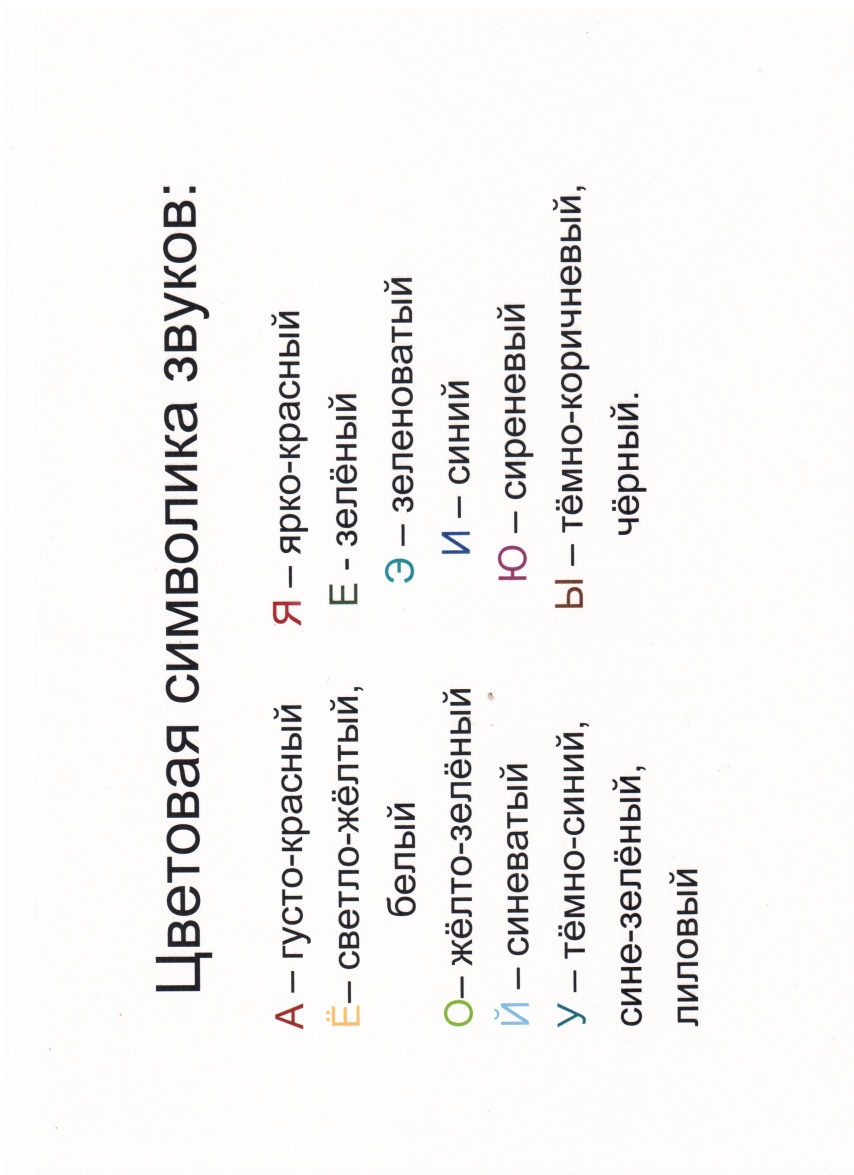 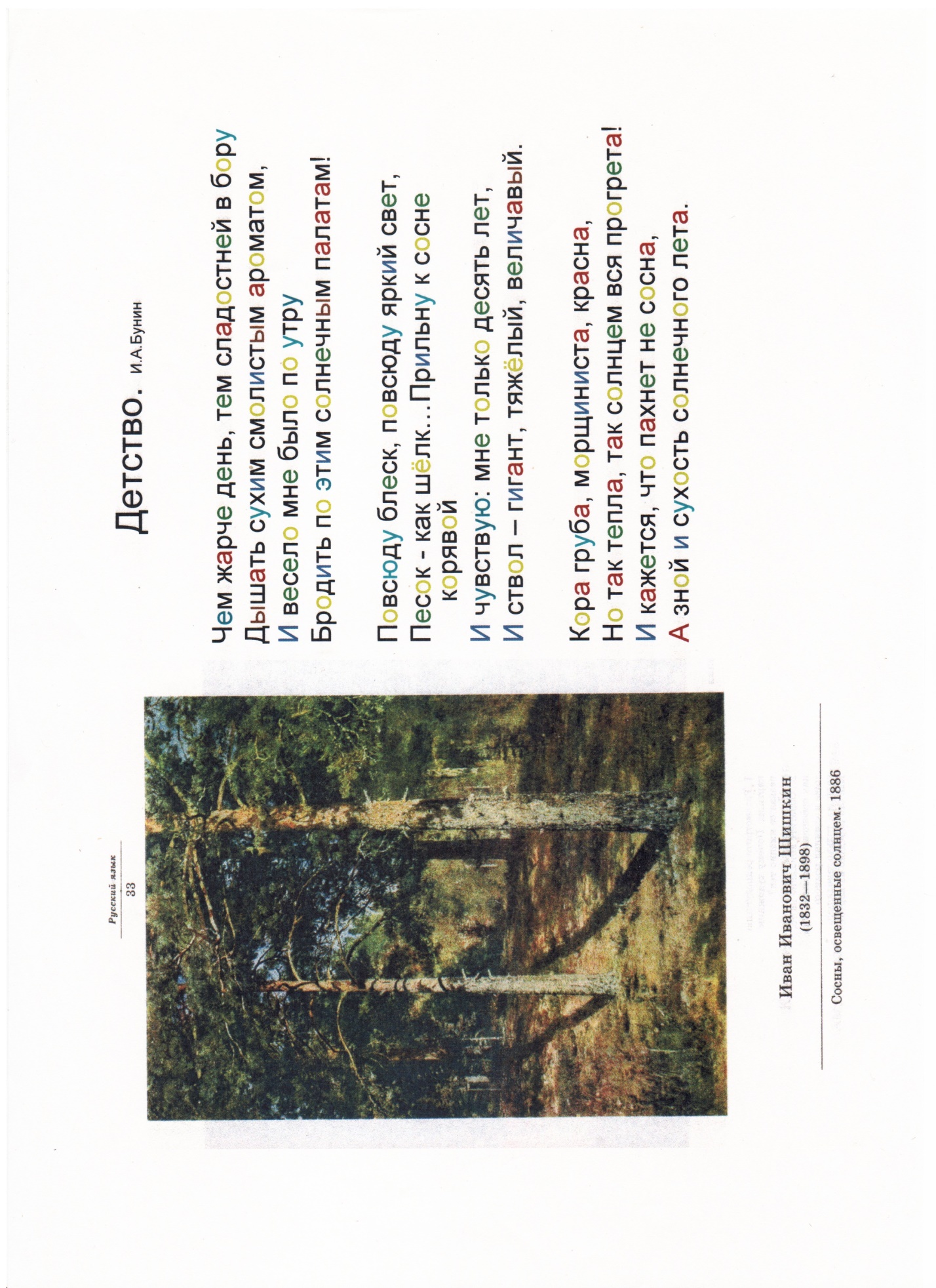 НаправленияЭтапы реализацииОвладение современнымитехнологиями преподаваниярусского языка и литературы.Реализация постоянных задач методом интеграции.Изучение и внедрение тестовых технологий в практику работы.Использование в преподавании элементов проектного метода.Осуществление ориентационно-личностного подхода в обученииРабота по индивидуальным программам обучения.Работа с учетом индивидуальных особенностей ученика, его субъективного опыта, анализ и сравнение его деятельности с самим собой.Работа с одаренными детьми.Повышение профессионального уровняРабота в творческих группах ГМО.Прохождение курсов повышения квалификации.Изучение методической литературы.Активация познавательно-мыслительной деятельности учащихся, привитие интереса к изучаемому предмету, развитие творческого потенциала у учащихся.Разнообразие форм и видов работы, методов обучения.Использование парных и групповых форм работы, различных игр, иллюстративного материала на уроке.Проведение интегрированных уроков.КЛАССТема, содержание федерального компонентаДидактическая цель урокаИллюстративная базаФормы и способы реализацииВыход. Формы контроля57Фольклор.БылиныВыяснение и сопоставление компонентов богатырского образа в литературе, музыке и живописиИллюстрации картин В.М.Васнецова «Три богатыря», «Витязь на распутье». А.П.Бородин Симфония №2 «Богатырская»Создание единого во всех образах классических произведений образа богатыря как собирательного образа русского народа.Рассказ. Сочинение по картине, создание устной иллюстрации к былине5Народные сказкиНародные мотивы в создании образов сказочных героевКартина И.Я. Билибина «Русская сказка»Создание образа сказочного героя словом и цветомРисунок к сказке9Древнерусская литература«Слово о полку Игореве»Воспитание патриотизма на демонстрации и анализе произведений русской классики, прославляющей мощь и славу Российского государства и призывающей к объединению.Д.С.Лихачев «Пример силы и единства» К.А.Коровин. Эскиз костюма князя Игоря. А.П.Бородин опера «Князь Игорь» В.М.Васнецов «После побоища»Исследование произведений различных видов искусства с целью выявления единства тематики и идейной направленности.Изложение. Сочинение. 9Русская литература XIX векаА.С.Грибоедов. Личность и судьбаРаскрытие аспектов разносторонней личности поэта и дипломатаВальсы и «Романс» А.С.ГрибоедоваРоль искусства в судьбе поэтаВикторина 5В.А.Жуковский «Спящая красавица». А.С.Пушкин «Сказка о мертвой царевне и семи богатырях»Роль музыки и слова в борьбе добра и злаП.И.Чайковский балет «Спящая красавица»Показ на приеме антитезы создание положительных и отрицательных образов.Отзыв о сказке8А.С.Пушкин «Капитанская дочка». Образ Емельяна Пугачева.Роль фольклорных жанров в раскрытии образа ПугачеваРусские народные песни о Пугачеве и тяжелой доле крестьянства. Народные притчи и предания эпохи XVIII векаИдентичность фольклорной тематики особенностям быта русского народа и влияние ее на формирование мировоззрения Пугачева.Сочинение 6А.С.Пушкин «Зимняя дорога»Проникновение в настроение стихотворенияП.И.Чайковский. симфония №1 «Зимние грезы» Иллюстрация картины Л.Л.Каменева «Зимняя дорога»Определение единства замыслов поэта, художника и композитора.Мелодекламация 9А.С.Пушкин «Евгений Онегин» Роль пейзажа в произведении.Проникновение в настроение героев романаИллюстрация пейзажей Н.П.Крымова, И.Э.Грабаря, К.Ф.Юона. П.И.Чайковский опера «Евгений Онегин»Роль пейзажа в произведенииСоздание словесного пейзажа к эпизоду произведения5М.Ю.Лермонтов «Бородино». Патриотизм русского народа в освободительной войне 1812 года.Показ героизма русского народа, его силы и мужества в борьбе в врагом.П.И.Чайковский. торжественная увертюра «1812 год» Иллюстрация Ф.Рубо «Бородинская битва»Сравнение сюжета картины и стихотворенияВыразительное чтение7Н.В.Гоголь «Тарас Бульба». Быт и нравы Запорожской сечи.Простота и веселый нрав запорожцевМ.П.Мусоргский «Сорочинская ярмарка». Иллюстрации к произведениюМотивы традиций запорожцевМини-сочинение8Л.Н.Толстой. отрывок из романа «Воина и мир»Расширенное понимание значения сна ПетиИ.С.Бах «Фуги»Составление характеристики ПетиАнализ эпизода6М.М.Пришвин «Кладовая солнца»Образ природы в произведенииИллюстрации пейзажейЭлементы сказки в изображении природыСоздание иллюстрации